Yasar 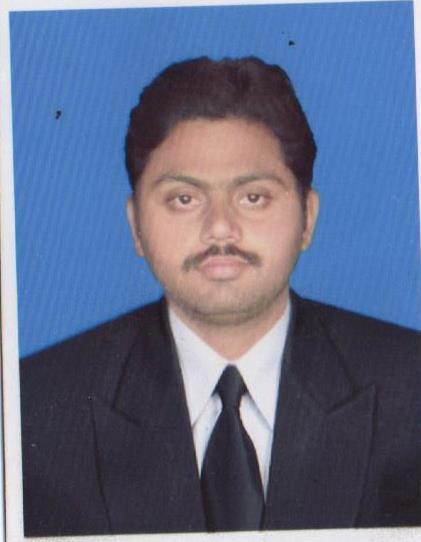 CARRIER OBJECTIVE							          To explore untapped opportunities for fulfillment of growth and intellectual needs and equally keep my carrier dynamic and motivated. Seeking to get a career oriented job in a professional environment that offers utilization of my skills and provide learning opportunities to keep pace with advanced techniques.PERSONAL PROFILE											Father’s Name		:		SarfrazDate of Birth		:		15/03/1990Nationality		:		PakistaniReligion		:		IslamMarital Status		:		SingleN.I.C No		:		33303-7816240-3Domicile		:		Toba Tek Singh (Punjab)ACADEMICQUALIFICATIONS									M.B.A/MS      	2015                                    NCBA&E Lahore.B.com		            2010                                    PUNJAB University LahoreF.A			2008                                    B.I.S.E. Lahore.Matric (science)	2006                                    B.I.S.E. Lahore.			PROFESSIONAL QUALIFICATIONS							____I have done I year diploma in office management and computer application.COMPUTER SKILLS											Use of Basic Computer, Typing Utility (Urdu, English Typing)                                                                                             Microsoft Power Point, Microsoft Excel, Microsoft Word,In-Page Processor, Urdu Word Online Systems, photo Scape,Installation &Trouble Shooting …………….EXPERIENCE												2 year experience in Masood Textile Mill as Computer Operator 15/10/2009 to 1/10/2011.1 year experience in Chenab mill as a purchaser officer &accessories store incharge 8/11/2012 to 5/6/2013.2 year experience as a officer in procurement deptt 01/07/2013 to 01/08/2015.REFERENCE 												                   Reference will be provided on demand.Yasar Sarfraz  – CV No 1945014To interview this candidate, please send your company name, vacancy and salary offered details along with this or other CV Reference Numbers that you may have short listed from http://www.gulfjobseeker.com/employer/cvdatabasepaid.php addressing to HR Consultant on cvcontacts@gulfjobseekers.comWe will contact the candidates to ensure their availability for your vacancy and send you our service HR Consulting Fees quotation for your approval. Whatsapp +971504753686______________________________________